ЛЭПБУК "МИР РАСТЕНИЙ"Цель:  Познакомить детей с миром растений.Задачи:доносить  до детей мысли о том, что нужно беречь природу;учить  их жить в гармонии с окружающей средой;знакомить  детей с некоторыми природными объектами и их значимостью для человечества;развивать  воображение;прививать  любовь к творчеству;расширять  знания об окружающем мире.давать детям представление об экологии;воспитывать у ребят бережное отношение к миру;дать знания о редких, исчезающих видах растений, а также о лекарственных растениях.Игра "Лекарственные растения" Цель: формирование знаний о значении растений в жизни человека; углубить знания о лекарственных растениях; сформировать навыки по сбору лекарственных растений.Игра "Сколько лет дереву?"Цель: Научить определять возраст спиленного дерева. Развивать познавательный интерес.Раздел "Мхи" Развивает кругозор детей. Знакомство с понятием "мхи"Раздел "Деревья" представляет сказку "О чём шепчут деревья" а так же строение деревьев.Раздел "Лианы и плющи" знакомит с данными растениями.Разделы "Травы" объясняет строение трав.Раздел "Кустарники" знакомит с кустарниками.Игра "Что где растёт" представляет собой пазлы с растениями и плодами. Цель: закрепить знания о растениях и плодах.Игра "Плоды нашего сада" Цель:  Развитие внимания и памяти у воспитанников.Раздел "Водоросли" знакомит с разновидностями растений подводного мира.Раздел "Цветы" включает в себя Стихотворения о цветах, игру "Найди 5 отличий", цель которой развитие внимания и Собери цветы развивает пространственные ориентиры ребенка на плоскости.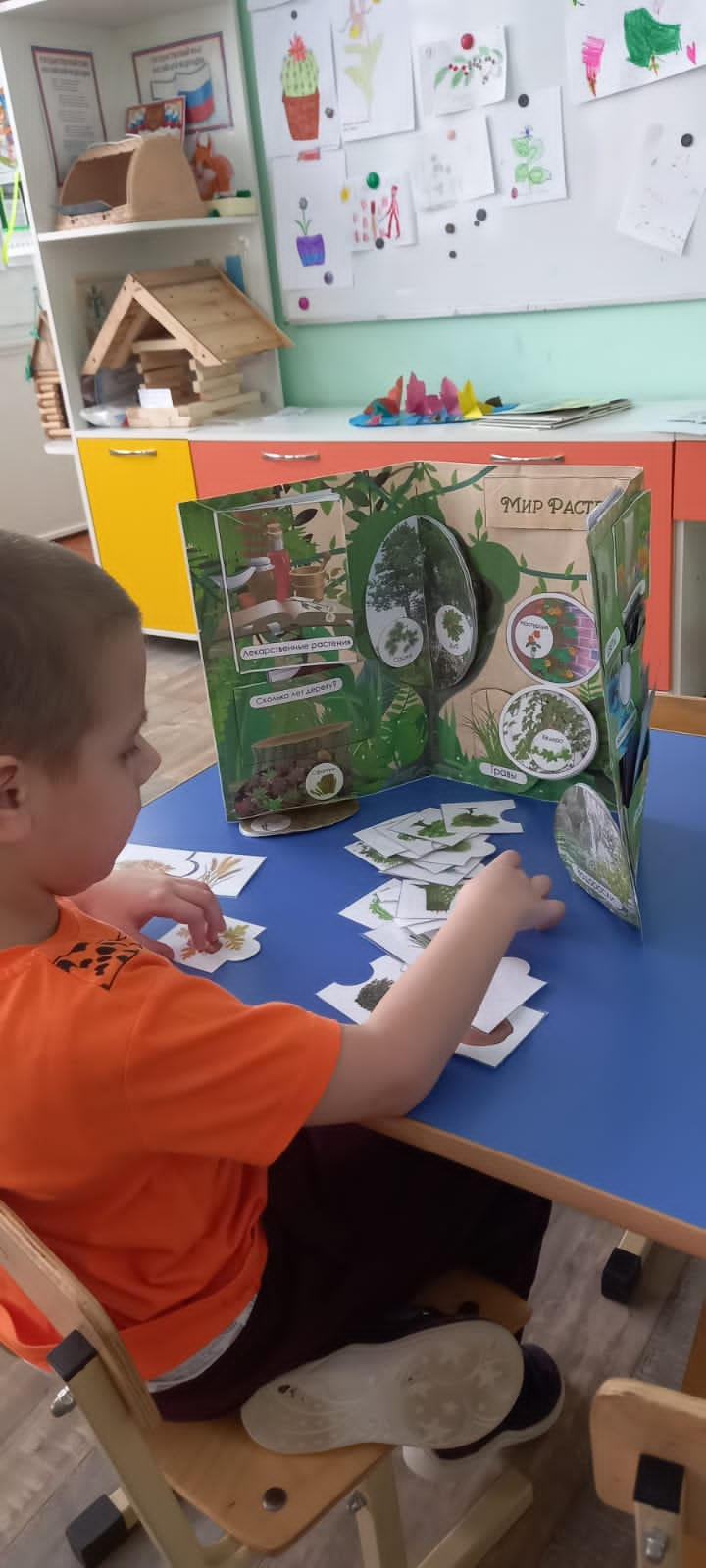 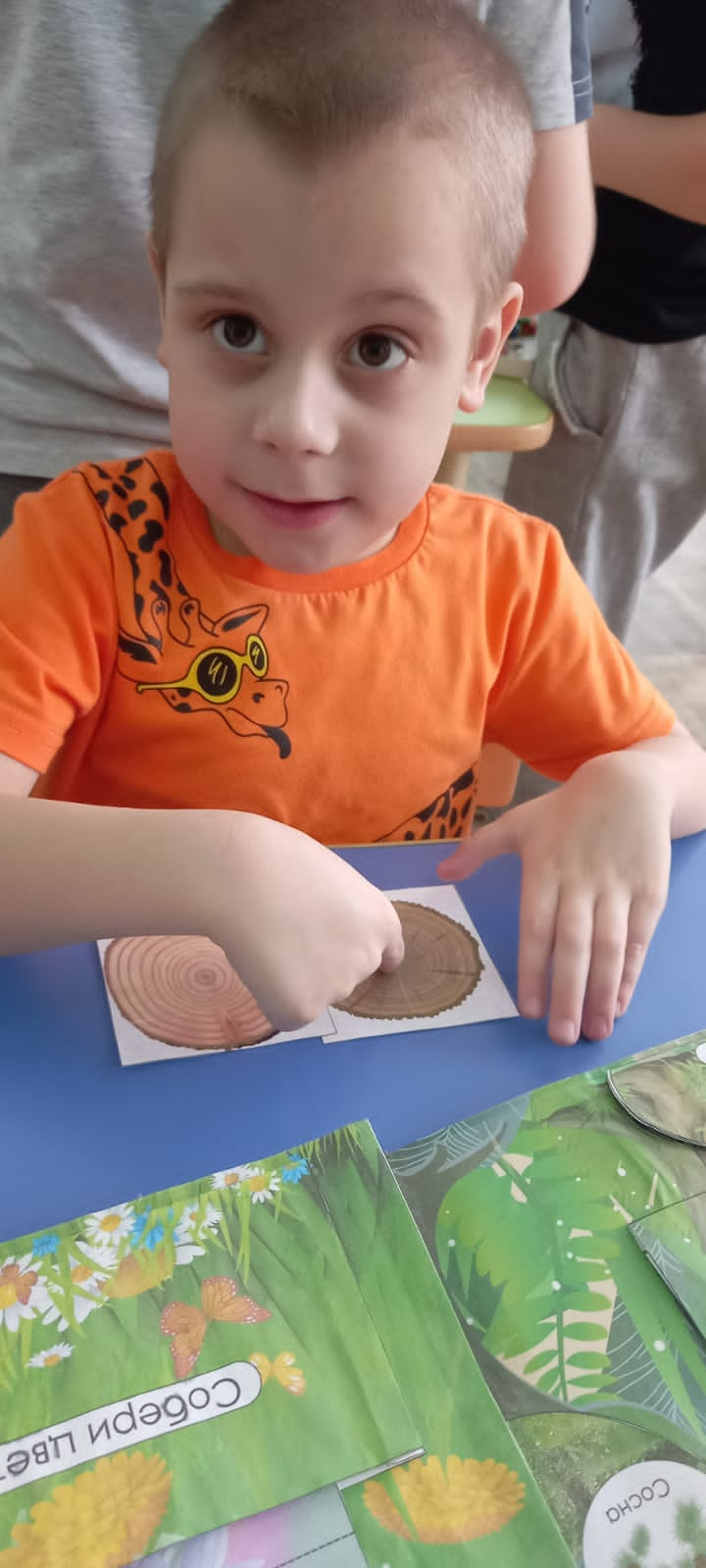 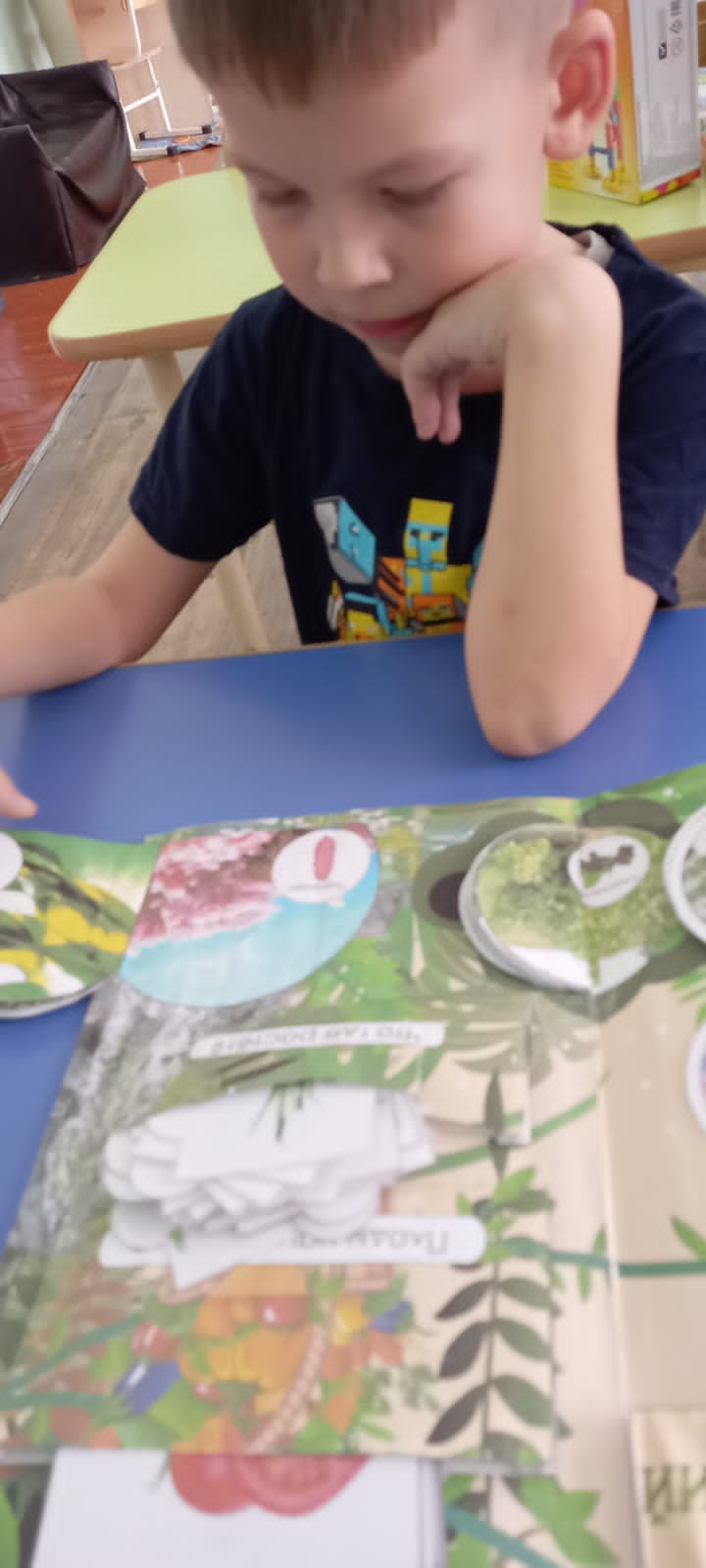 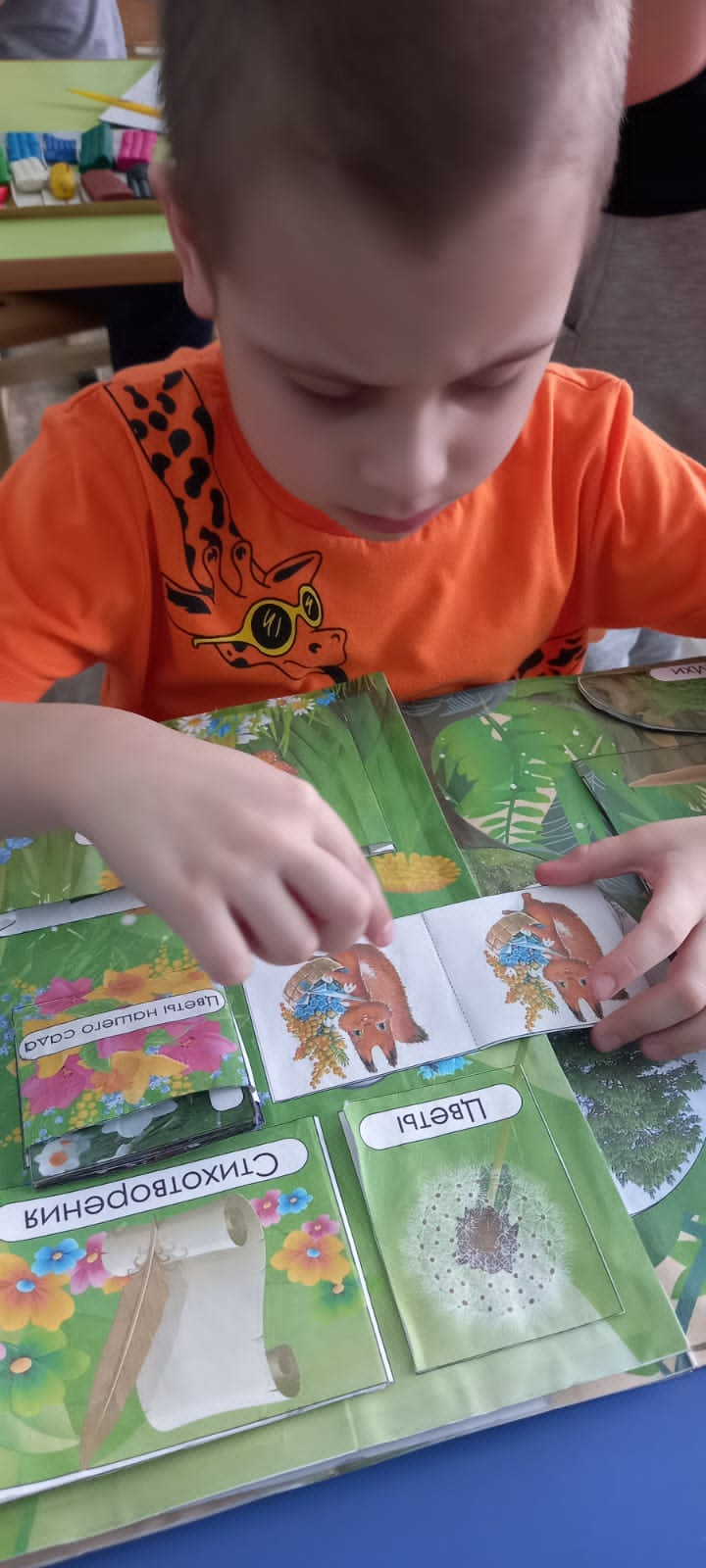 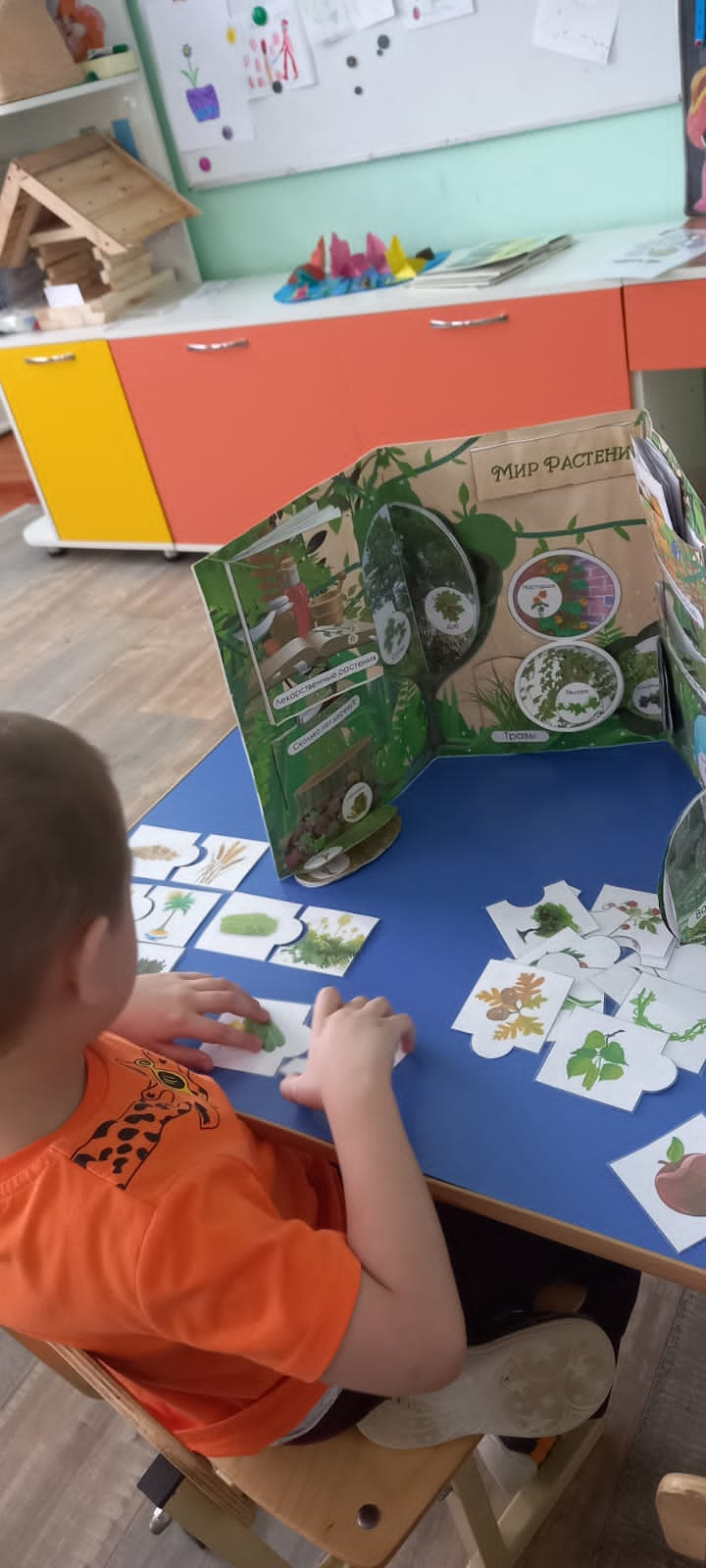 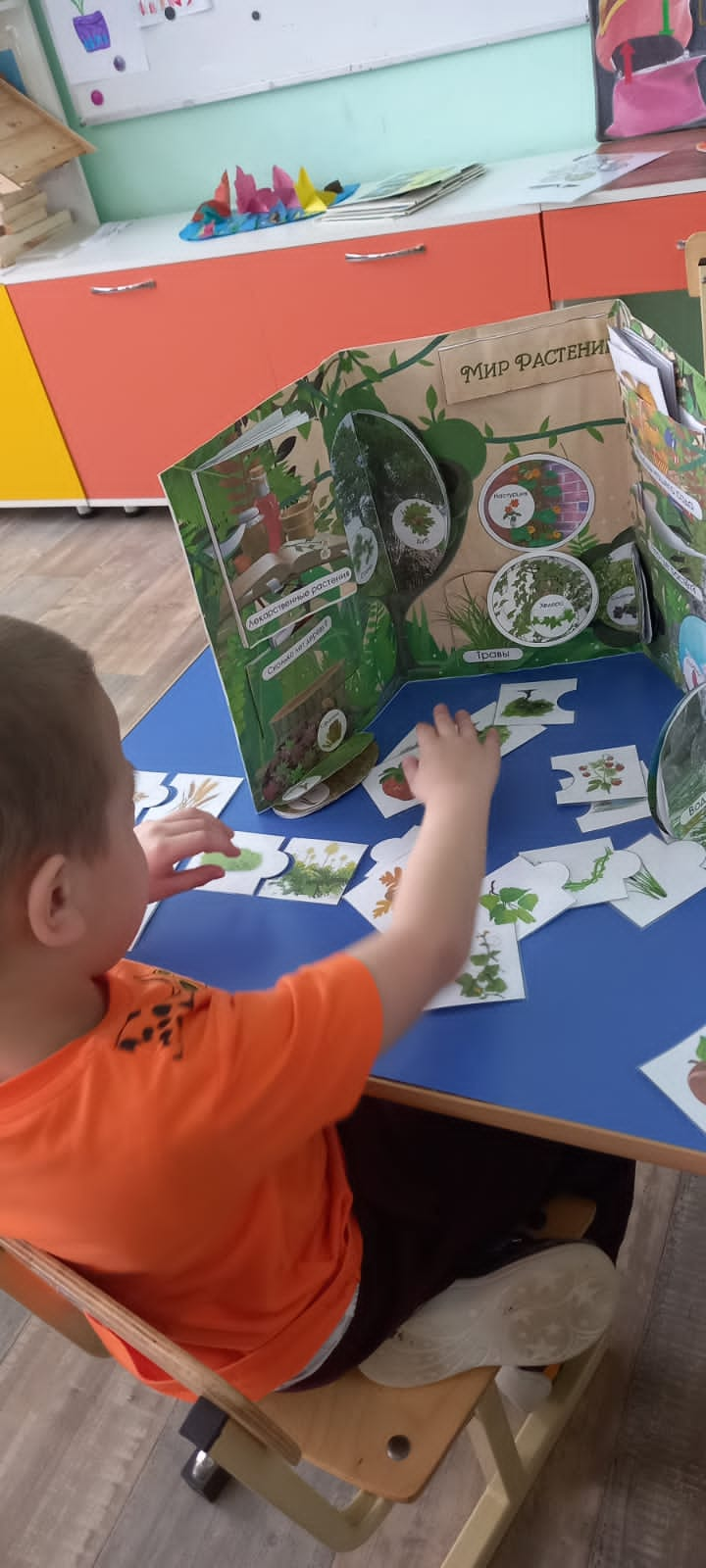 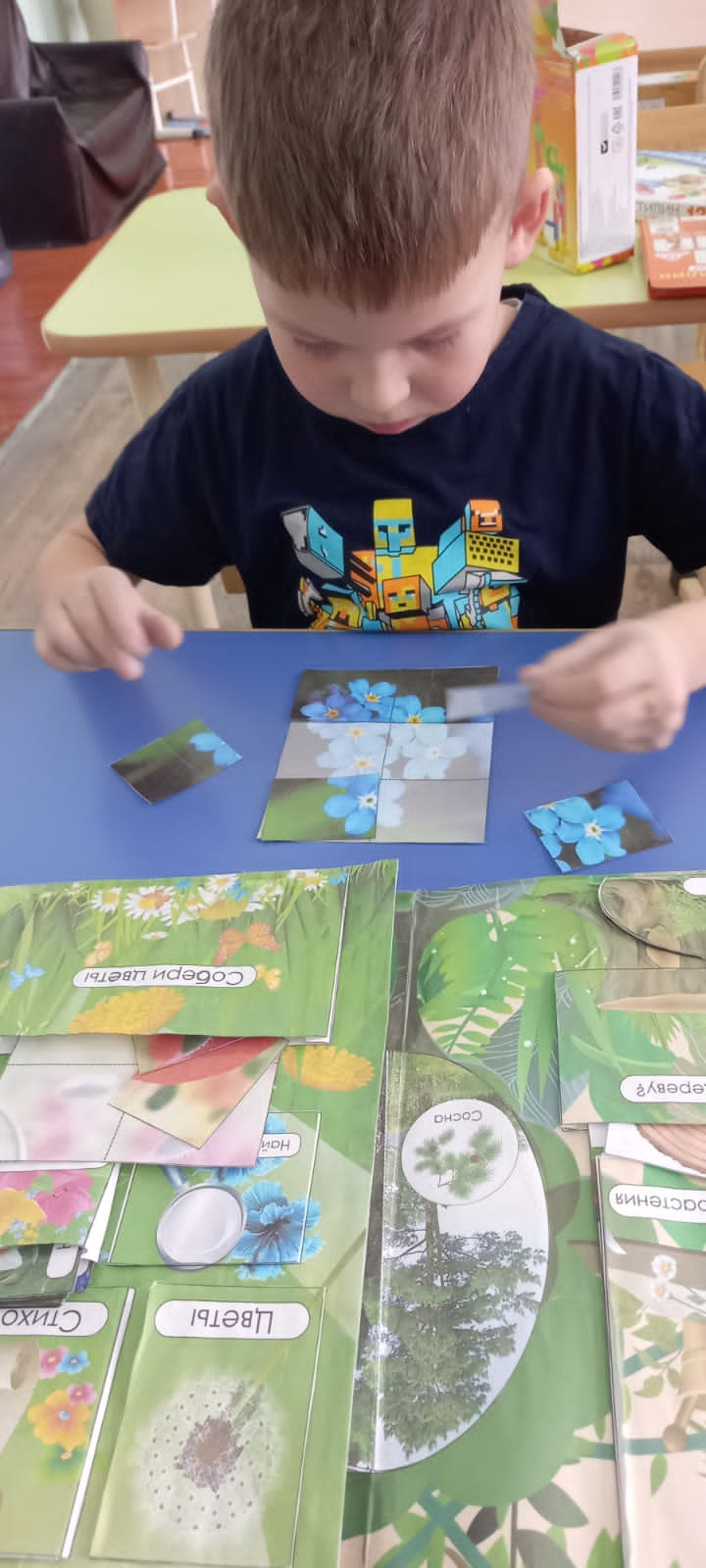 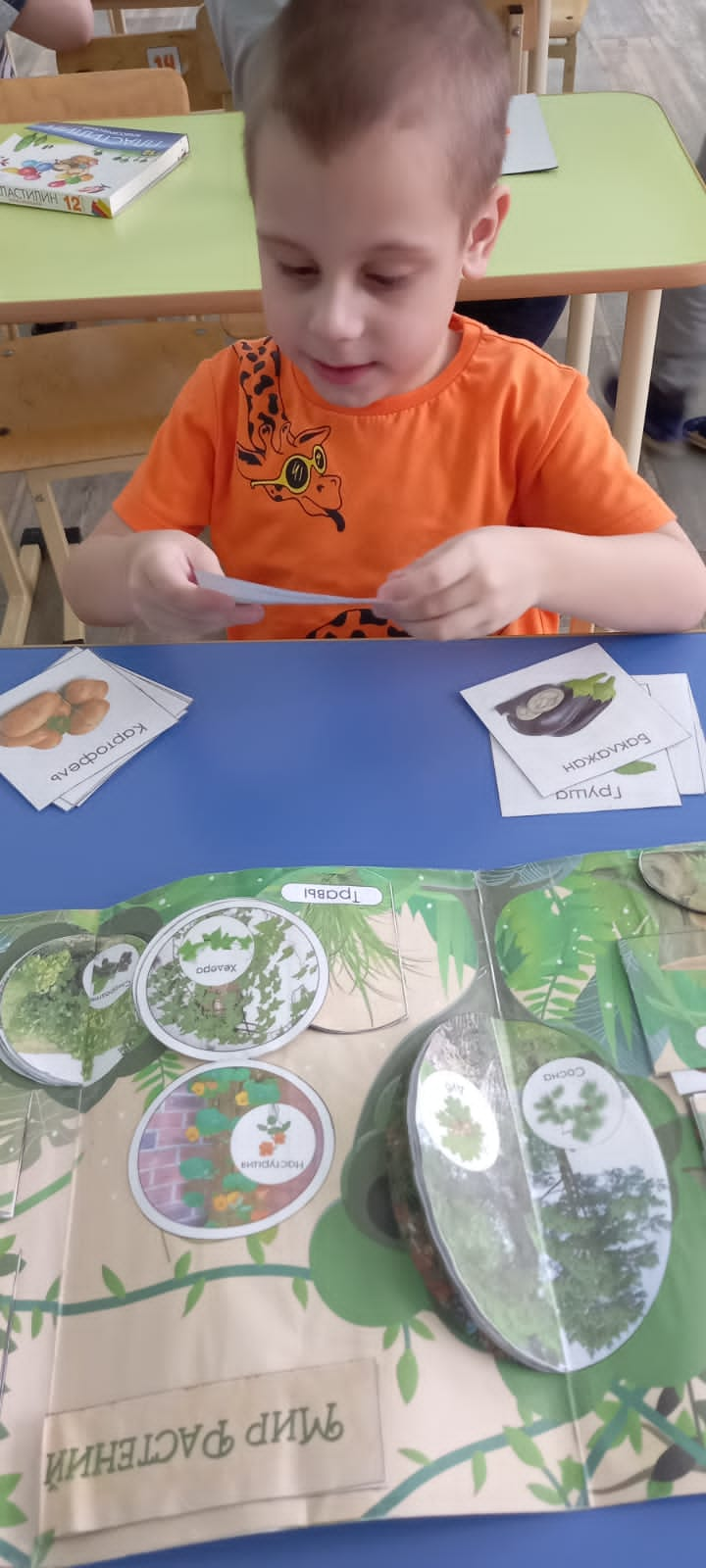 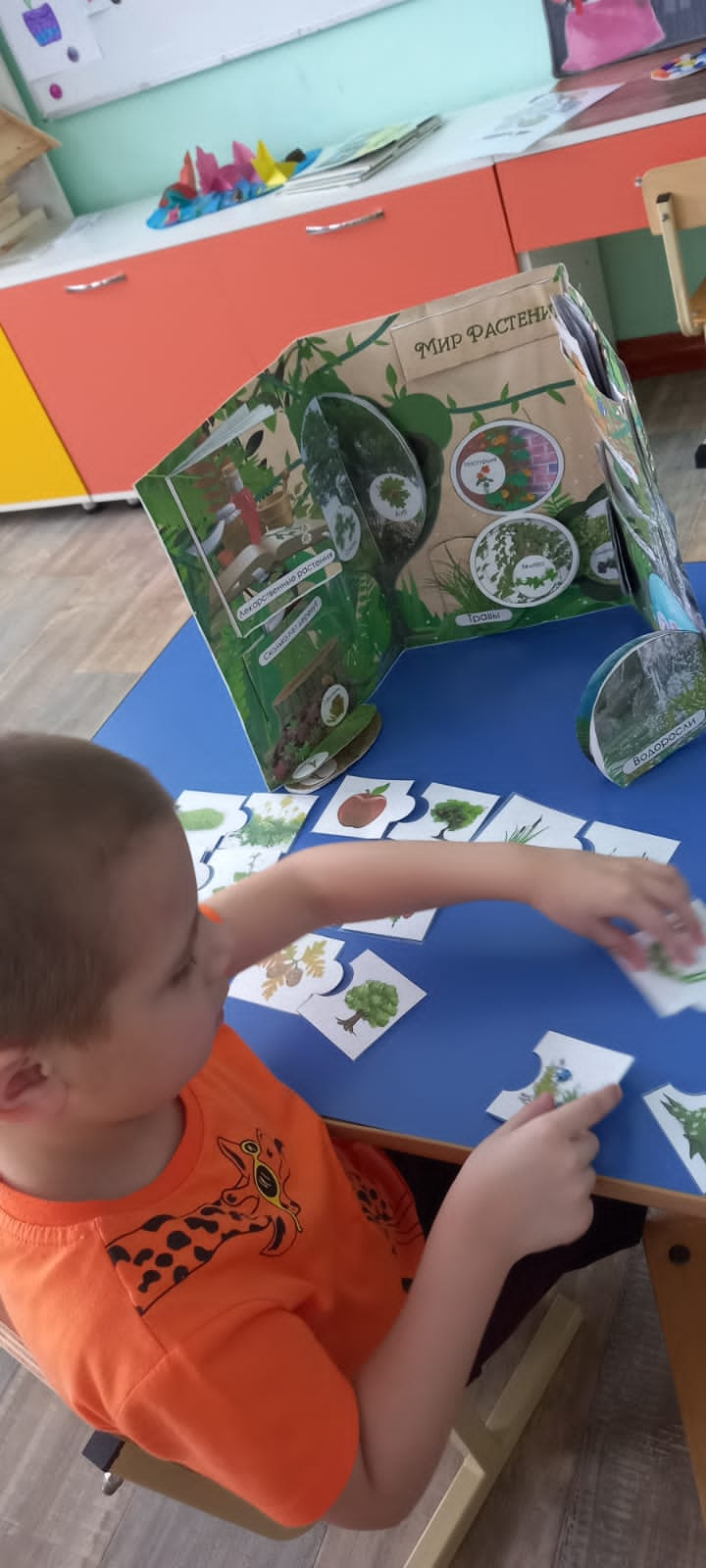 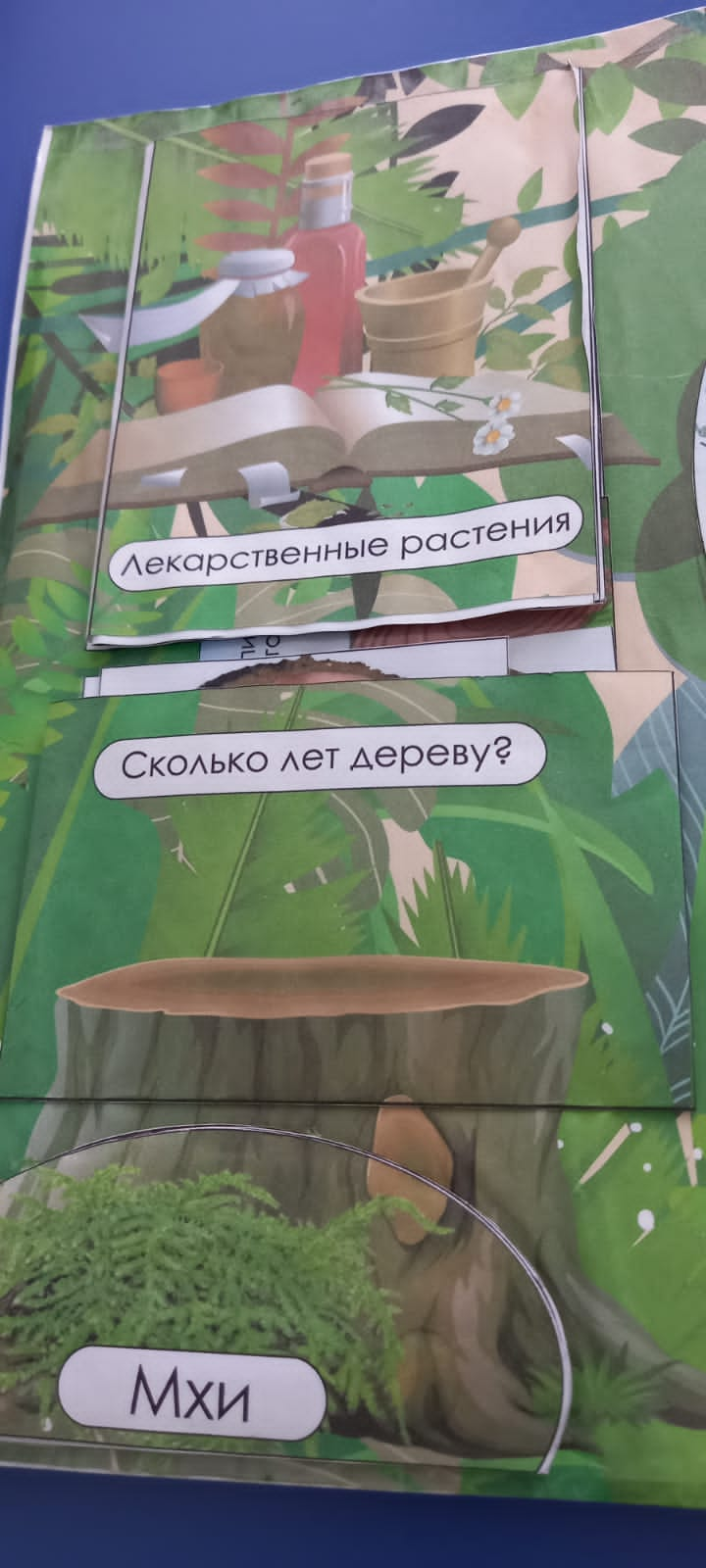 